		Gottesdienstordnung 		vom 25.02.2023 bis 26.03.2023 		Pfarrgemeinde St. Josef Bamberg-Gaustadt– 4. Fastenwoche25.02.	Samstag	Hl. Walburga, Äbtissin von Heidenheim in Franken	16:00	Portug. Eucharistiefeier  26.02.	Sonntag	1. Fastensonntag      	Kollekte für die Pfarrei	09:30	Eucharistiefeier  für + Anna Spieß u. Angeh. / (für + Heinz-Werner Schauer u. Angeh.) / (für + Paul u.Ingeborg Grieger, Franz u. Anna Miller) / (für + Adam u. Rosa Metzner u. Angeh.) 01.03.	Mittwoch	Mittwoch der 1. Fastenwoche	18:30	Eucharistiefeier in der Kapelle für + Johanna u. Wilhelm Bergmann 04.03.	Samstag	Hl. Kasimir, Königssohn	16:00	Portug. Eucharistiefeier  05.03.	Sonntag	2. Fastensonntag      	Kollekte für die Pfarrei (Zählung der Gottesdienstbesucher)	09:30	Eucharistiefeier  nach Meinung / (für + Eheleute Konrad u. Maria Schneider u. Hanna Heßmann) 08.03.	Mittwoch	Hl. Johannes von Gott, Ordensgründer	18:30	Eucharistiefeier in der Kapelle 10.03.	Freitag	Freitag der 2. Fastenwoche	18:30	Kreuzwegandacht  11.03.	Samstag	Samstag der 2. Fastenwoche	16:00	Portug. Eucharistiefeier  12.03.	Sonntag	3. Fastensonntag      	Kollekte für die Caritas (Haussammlung 06.03. - 12.03.)	09:30	Eucharistiefeier  für ++ Theresia u. Alfred Brahmann / (für + Valentin u. Margarete Schmitt) / (für + Eltern Kropfelder u. Geschwister) 	10:00	Kinderkirche im Jugendhaus 15.03.	Mittwoch	Hl. Klemens Maria Hofbauer, Ordenspriester	18:30	Eucharistiefeier in der Kapelle 17.03.	Freitag	Hl. Gertrud, Äbtissin v. Nivelles, hl. Patrick, Bischof	17:00	5. Weggottesdienst der Erstkommunionkinder 	18:30	Bußgottesdienst  18.03.	Samstag	Hl. Cyrill v. Jerusalem, Bischof, Kirchenlehrer	16:00	Portug. Eucharistiefeier  19.03.	Sonntag	4. Fastensonntag (Laetare)      	Kollekte für die Pfarrei	09:30	Eucharistiefeier  für Lebende und Verstorbene der Zimmerer-, Schieferdecker und Bauhandwerkerzunft / (für + Günter Stöcklein, Eltern u. Schwiegereltern u. Angeh.) / (für + Helmuth Dünkel) / (für + Josef Lipa) / (für + Margareta Pfister u. Angeh.) 22.03.	Mittwoch	Mittwoch der 4. Fastenwoche	18:30	Eucharistiefeier in der Kapelle 26.03.	Sonntag	5. Fastensonntag      	Misereor-Kollekte	09:30	Eucharistiefeier  für ++ Margareta u. Peter Schwinn, Angeh. Schwinn-Hauck, Huppmann, Linke u. Leicht / (für ++ Familie Rebhan, Tochter Angelika u. Familie Reuter) / (für + Christiane Pelikan) / (für ++ Eltern Dora u. Ullrich Hubatschek u. Angeh.) Beichtgelegenheit jederzeit nach VereinbarungEucharistiefeiern im Seniorenzentrum St. Josef: Täglich um 9.30h, freitags 9.00hPfarrliche Termine:Die Katholische Erwachsenenbildung lädt alle Interessierten herzlich ein zu einem Vortrag von Herrn Weihbischof und Diözesanadministrator Herwig Gössl zum Thema "Der Synodale Weg aus der Sicht eines Teilnehmers: Verlauf, aktuelle Situation und Perspektiven" am Mittwoch, den 29. März 2023 um 20:00 Uhr im Dompfarrheim. Im Rahmen des Synodalen Weges wurden vielstimmige Diskussionen geführt und zum Teil kontroverse Beschlüsse gefasst. Deshalb sollen in unserer Reihe mehrere verschiedene Teilnehmer mit ihrer Sichtweise zu Wort kommen. Außerdem hat sich die Situation gegenüber derjenigen zum Zeitpunkt des ersten Vortrags zum Thema, dem von Herrn Dekan Christoph Uttenreuther im November 2022, verändert: Inzwischen hat es aus dem Vatikan mehrere Stellungnahmen zum Synodalen Weg gegeben, und für den 9.-11.März ist dessen fünfte und letzte Vollversammlung angesetzt. Herr Weihbischof Gössl kann diese neuesten Entwicklungen daher in seinen Vortrag einbeziehen. Im Anschluss besteht Gelegenheit zu Rückfragen und zur Diskussion.Kath. Seelsorgebereich Bamberger WestenJubelkommunion 2023Es sind auch all diejenigen Jahrgänge eingeladen, deren Feiern pandemiebedingt ausgefallen sind!Es ergeht herzliche Einladung zur feierlichen Jubelkommunion an alle Personen, die vor 25, 40, 50, 60, 70, 80 oder 90 Jahren zum ersten Mal zum Tisch des Herrn gegangen sind. Zusammen mit all denjenigen, für die in den letzten Jahren keine Jubelkommunionen stattfanden, werden folgende Gottesdienste gefeiert:Sonntag, 16. April 2023, 11:00 Uhr, St. MartinSonntag, 23. April 2023, 09:30 Uhr, DomSonntag, 30. April 2023, 11:00 Uhr, Obere PfarreKonkret geht die Einladung an die Erstkommunionjahrgänge 1995/1980/1970/1960/1950/1940 und 1930 (ursprünglich Jubelkommunion im Jahr 2020), an die Jahrgänge 1996/1981/1971/1961/1951/1941 und 1931 (ursprünglich Jubelkommunion im Jahr 2021), an die Jahrgänge 1997/1982/1972/1962/1952/1942 und 1932 (ursprünglich Jubelkommunion im Jahr 2022) sowie an die Jahrgänge 1998/1983/1973/1963/1953/1943 und 1933. Falls Sie sich unsicher sind, ob Sie einer der Jubilarinnen oder Jubilare sind, können Sie sich im Pfarramt erkundigen, welches zum Zeitpunkt der Erstkommunion für Sie zuständig gewesen ist.Die Pfarrei St. Josef Gaustadt feiert die Jubelkommunion lediglich für die betroffenen Jahrgänge, die in diesem Jahr ein Jubiläum haben, am Sonntag, den 23. April 2023, um 09:30 Uhr, in St. Josef Gaustadt.
Treffpunkt ist um 9:00 Uhr auf dem Schulhof von der Grund- u. Mittelschule Gaustadt.Dann wird gemeinsam mit Pater Robert und der Blasmusik in die Pfarrkirche eingezogen.Bitte beachten Sie, dass es keine persönlichen Einladungen seitens der Pfarrämter gibt. Vielmehr sollen die einzelnen Jahrgänge selbst die Informationen zu den Feierlichkeiten weitergeben, die Pfarrämter können jedoch auf Nachfrage behilflich sein. Wer zur Feier kommt, möchte sich ferner bitte im jeweils zuständigen Pfarramt anmelden, damit für die Vorbereitungen die Teilnehmerzahlen abgeschätzt werden können.Sie erreichen uns über E-Mail oder telefonisch: zu den unten genannten Öffnungszeiten.Aktuelle Meldungen finden Sie auf unserer Homepage:www.sb-bamberger-westen.deÖffnungszeiten des Pfarrbüros:
	- montags von 8.00h bis 14.00h
	- mittwochs von 8.00h bis 13.00h und 16.00h bis 18.00h
	- freitags von 8.00h bis 12.00h besetzt.
In dringenden Notfällen erreichen Sie das Dompfarramt unter der Tel. 0951 2995590.Die Notfallseelsorge ist 24 Stunden täglich über die Tel. Nr. 0800 1110111 erreichbar.Mi, 01.03.19.00hPfarrsaalKirchenverwaltungssitzungFr, 03.03.18.00hSt. Markus BischbergWeltgebetstag der Frauen Themenland: „Taiwan“Mi, 08.03.14.00hPfarrsaalKurs: „Mit Spaß in die 2. Lebenshälfte“Fr, 10.03.18.30hPfarrkircheKreuzwegandachtSo, 12.03.10.00hJugendhausKinderkircheMi, 15.03.14.00hKurs: „Mit Spaß in die 2. Lebenshälfte“Mi, 15.03.14.30hPfarrsaalSeniorenkreis: Kaffeetrinken und gemütliches BeisammenseinMi, 15.03.17.30hPfarrkircheFrauenbund: Kreuzwegandacht anschl. Einkehr in der Pizzeria TriesteFr, 17.03.18.30hPfarrkircheBußgottesdienstMi, 22.03.14.00hPfarrsaalKurs: „Mit Spaß in die 2. Lebenshälfte“Fr, 24.03.17.00hPfarrsaalObst- und Gartenbauverein Gaustadt: HauptversammlungSa, 25.03.PfarrsaalBilder aus Gaustadt von Achim Wunsch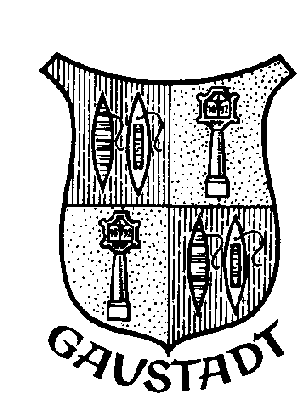 Katholisches Pfarramt Gaustadt St. JosefDr.-Martinet-Str. 13a - 96049 Bamberg-GaustadtRechts neben dem Seiteneingang der KircheTel.: +49 (0951) 96588-0 – Fax: +49 (0951) 96588-32
IBAN: DE54 7705 0000 0000 1305 34BIC: BYLADEM1SKB
Kto. Nr. 130534 bei der Sparkasse Bamberg,
BLZ 770 500 00
Helmut Hetzel, leitender Pfarrer
Pater Robert, Pfarrvikar
http://www.sb-bamberger-westen.de
st-josef.gaustadt@erzbistum-bamberg.de